10.05.2016  №1084О подготовке городских пляжей к купальному сезону 2016 г. и создании мест отдыха В соответствии со ст.16 Федерального закона от 06.10.2003 № 131-ФЗ «Об общих принципах организации местного самоуправления в Российской Федерации» и в целях создания условий для обеспечения населения благоприятными условиями отдыха на природе и городских пляжах в 2016 году администрация города Чебоксары п о с т а н о в л я е т:1. МБУ «Управление ЖКХ и благоустройства» (Белов О.Г.) обеспечить:1.1. Подготовку городских пляжей «Центральный», № 1 (в районе ул.Афанасьева), № 2 «Новосельский», «Левобережный» к началу купального сезона и оборудовать места отдыха в Заволжье и вдоль набережной р. Волга согласно приложению.1.2. Открытие городских пляжей с 01.06.2016 с графиком их работы ежедневно с 10-00 до 20-00. Закрытие пляжей – 01.09.2016.1.3. Установку биотуалетов на пляжах и их содержание в соответствии с действующими санитарными правилами и нормами.1.4. Финансирование работ по обустройству и содержанию мест отдыха и городских пляжей в объемах финансирования, выделенных бюджетом города Чебоксары.2. Территории городских пляжей в период неиспользования их по основному назначению могут быть использованы в качестве мест проведения общегородских развлекательных мероприятий, включенных в Программу основных общегородских мероприятий.3. Контроль за содержанием городских пляжей	   и организованных мест отдыха в надлежащем состоянии возложить на администрацию Московского района (Петров А.Н.), Заволжское территориальное управление (Крутиков С.И.).4. МКУ «Управление по делам ГО и ЧС г. Чебоксары» (Родионов В.В.) провести обучение матросов – спасателей на курсах для работы в зоне действия пляжей согласно нормативным требованиям. Укомплектовать пляжи штатом спасателей.5. Рекомендовать автономному учреждению Чувашской Республики дополнительного профессионального образования (повышение квалификации) «Учебно-методический центр гражданской защиты» ГКЧС Чувашии (Петров В.П.) своевременно организовать обучение матросов-спасателей для работы в зоне действия пляжей согласно нормативным требованиям.6. Рекомендовать ФГУ «Центр ГИМС МЧС России по ЧР — Чувашии» (Григорьев В.А.) обеспечить безопасность движения маломерных судов в границах территорий городских пляжей.7. Начальнику управления по развитию потребительского рынка и предпринимательства (Солдатова Ф.И.) организовать вблизи территории городских пляжей мелкорозничную торговлю и оказание услуг по прокату спортивного инвентаря, надувных матрасов и другого оборудования. 8. Рекомендовать управлению МВД РФ по городу Чебоксары (Павлов С.Г.) организовать полицейские посты и круглосуточное патрулирование сотрудниками отдельного батальона ППСП УМВД России по г. Чебоксары на городских пляжах и местах отдыха населения. 9. Контроль за исполнением данного постановления возложить на  заместителя главы администрации города Чебоксары по вопросам ЖКХ  Александрова Г.Г.Глава администрации города Чебоксары                                А.О. Ладыков Приложениек постановлению администрациигорода Чебоксарыот 10.05.2016 № 1084Мероприятияпо  подготовке к купальному сезону 2016  года городских пляжей «Центральный», № 1 (в районе ул. Афанасьева), № 2 «Новосельский», «Левобережный» и оборудованию мест отдыха вдоль берега р. Волга________________________________________________Чăваш РеспубликиШупашкар хулаАдминистрацийěЙЫШĂНУ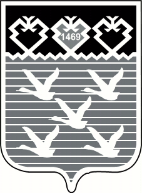 Чувашская РеспубликаАдминистрациягорода ЧебоксарыПОСТАНОВЛЕНИЕ№ п/пНаименование мероприятийСрок исполненияОтветственныйИсполнительОборудовать места отдыха на правом и левом берегу р. Волга с установкой урн и контейнеров для сбора мусора майМБУ «Управление ЖКХ и благоустройства»ЗТУ администрации г. ЧебоксарыАО «Инженерная защита»УК ООО «Волга»Очистить прибрежную зону от мусора и топляков в местах отдыха горожандо 18 маяМБУ «Управление ЖКХ и благоустройства»АО «Инженерная защита»Организовать завоз и разравнивание речного песка на пляжах до 20 маяМБУ «Управление ЖКХ и благоустройства»АО «Инженерная защита»Провести водолазное обследование и очистку дна акватории пляжей организацией, имеющей соответствующую лицензиюдо 23 маяМБУ «Управление ЖКХ и благоустройства»АО «Инженерная защита»Установить предупреждающие знаки безопасности поведения на воде «Купание запрещено» за границами пляжейдо 13 маяМБУ «Управление ЖКХ и благоустройства»АО «Инженерная защита»Провести ремонт системы водоснабжения и заключить договор с ОАО «Водоканал» на получение питьевой водыдо 23 маяМБУ «Управление ЖКХ и благоустройства»АО «Инженерная защита»Укомплектовать пляжи медицинским персоналом, уборщиками, охранойдо 23 маяМБУ «Управление ЖКХ и благоустройства»АО «Инженерная защита»Провести обучение матросов – спасателей на курсах. Укомплектовать пляжи штатом спасателейдо 23 маяМКУ «Управление по делам ГО и ЧСг. ЧебоксарыМКУ «Управление по делам ГО и ЧСг. Чебоксары»Обеспечить пляжи необходимым инвентарем, набором спасательных средств (круги, лодки, спасательные. жилеты, конец «Александрова» и т.п.) и медикаментами, щитами наглядной агитационной информации, знаками безопасности на воде в требуемом объемедо 23 маяМБУ «Управление ЖКХ и благоустройства»АО «Инженерная защита»Выполнить профилактический (частично косметический) ремонт бытовых вагонов  спасательных постов, медперсонала и уборщиков территорийдо 23 маяМБУ «Управление ЖКХ и благоустройства»АО «Инженерная защита»Обеспечить пляжи необходимыми должностными инструкциями, служебной и технической документацией (должностные инструкции, журналы дежурства, учета несчастных случаев, приказы о назначении ответственных по содержанию пляжей и т.д.)до 23 маяМБУ «Управление ЖКХ и благоустройства»,МКУ «Управление по делам ГО и ЧСг. Чебоксары»АО «Инженерная защита»,МКУ «Управление по делам ГО и ЧСг. Чебоксары»Обеспечить спасательные посты мобильной связьюна весь периодМКУ «Управление по делам ГО и ЧСг. Чебоксары»МКУ «Управление по делам ГО и ЧСг. Чебоксары»Приобрести и установить громкую связь для оповещения отдыхающихдо 25 маяМБУ «Управление ЖКХ и благоустройства»,МКУ «Управление по делам ГО и ЧСг. Чебоксары»АО «Инженерная защита»,МКУ «Управление по делам ГО и ЧСг. Чебоксары»Установить буи в зоне купания и ограждения детской зоны купания до 25 маяМБУ «Управление ЖКХ и благоустройства»АО «Инженерная защита»Заключить договор и установить системы видеонаблюдения на пляжахдо 25 маяМБУ «Управление ЖКХ и благоустройства»АО «Инженерная защита»Провести лабораторные исследования речного песка, качества воды акватории пляжей, в соответствии с санитарными правилами и нормами, для получения положительного заключения в Управлении Роспотребнадзора по ЧРдо 30 мая и весь периодМБУ «Управление ЖКХ и благоустройства»АО «Инженерная защита»Разработать и согласовать с Управлением Роспотребнадзора по ЧР программу контроля в соответствии с требованиями по «Организации и проведении производственного контроля над соблюдением санитарных правил и выполнением санитарно-противоэпидемических (профилактических) мероприятий»26 маяМБУ «Управление ЖКХ и благоустройства»АО «Инженерная защита»Провести ремонт, установку, окраску пляжного оборудования, малых архитектурных форм (МАФ): скамеек, раздевальных кабин, беседок, теневых навесов, буев, урн, контейнеров для мусора и т.п.до 23 маяМБУ «Управление ЖКХ и благоустройства»АО «Инженерная защита»Проводить разъяснительную работу среди отдыхающих о правилах поведения на водевесь периодМКУ «Управление по делам ГО и ЧСг. Чебоксары»МКУ «Управление по делам ГО и ЧСг. Чебоксары»Обеспечить электроснабжение пляжей с подключением спасательных, медицинских постов до 23 маяМБУ «Управление ЖКХ и благоустройства»АО «Инженерная защита»Проводить уборку водорослей в местах купания по мере накопления весь периодМБУ «Управление ЖКХ и благоустройства»АО «Инженерная защита»Создать предварительную рабочую комиссию по обследованию и вводу в эксплуатацию пляжей с участием представителей Чебоксарского отделения Центра ГИМС и поисково-спасательной службы МЧС РФ по ЧР, Управления Роспотребнадзора по ЧР , Управления ЖКХ и энергетики администрации г.Чебоксары, администрации Московского района г.Чебоксары, Отдела милиции №4 УВД по г.Чебоксарыдо 30 маяМКУ «Управление по делам ГО и ЧСг. Чебоксары»,МБУ «Управление ЖКХ и благоустройства»МКУ «Управление по делам ГО и ЧСг. Чебоксары»,АО «Инженерная защита»Оформить акт комиссионного обследования по вводу в эксплуатацию пляжей, подписанный представителями  Чебоксарского отделения Центра ГИМС и поисково-спасательной службы МЧС РФ по ЧР, Управления  Роспотребнадзора по ЧР, Управления ЖКХ и энергетики администрации г.Чебоксары, администрации Московского района г.Чебоксары, Отдела милиции №4 УВД по г.Чебоксары до 31 маяМКУ «Управление по делам ГО и ЧСг. Чебоксары»МБУ «Управление ЖКХ и благоустройства»МКУ «Управление по делам ГО и ЧСг. Чебоксары»АО «Инженерная защита»Нести ответственность за сохранность имущества. В случае кражи или порчи    имущества своевременно (в течение суток со дня обнаружения) информировать правоохранительные органы с составлением соответствующих актоввесь периодМБУ «Управление ЖКХ и благоустройства»АО «Инженерная защита»Организовать завоз бутилированной питьевой воды на пляж «Левобережный» (не менее 100 литров в сутки)до 30 мая и на весь периодМБУ «Управление ЖКХ и благоустройства»АО «Инженерная защита»Организовать камеры хранения личных вещей отдыхающих, пунктов проката плавсредств и спортинвентарямай и весь периодУправление по развитию потребитель-ского рынка и предпринима-тельства администрации города ЧебоксарыУправление по развитию потребитель-ского рынка и предпринима-тельства администрации города Чебоксары